iSTECPARISGRADUATE (MBA) PROGRAM OF ISTEC HIGHER BUSINESS SCHOOL IN FRANCE法国ISTEC高等商学院 研究生(MBA)项目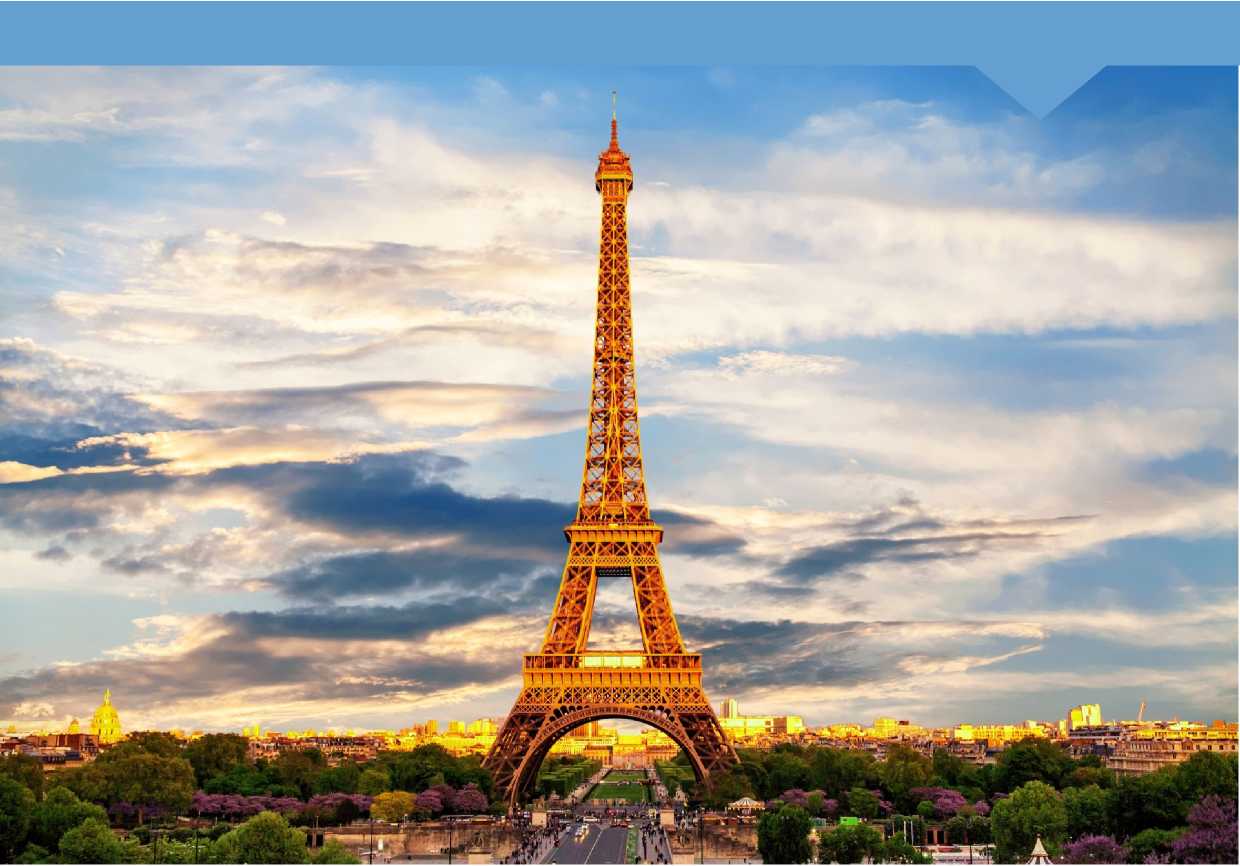 OVERVIEW OF FRANCE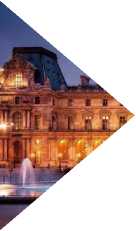 【法国概况】法国是世界上经济最发达的国家之一，国内生产总值（GDP） 居世界第五位。法国历史悠久，文化积淀丰厚，是欧洲经济、 政治、文化、艺术的重要交汇点。法国现行的高等教育体制先 进、科学而完善，教学设施、教学理念与时具进，可以通过不 同的途径和不同的模式来保证各类学子学有所成。法国文凭世 界认可，含金量高。法国众多高等商学院、艺术院校和高等工 程师院校具有世界领先的水平。中法友谊源远流长，法国是中 国在欧洲最重要的贸易伙伴之一，中法两国在经济、文化等领 域的合作前景十分广阔，为学成之后回国发展提供了更多更大 的机会。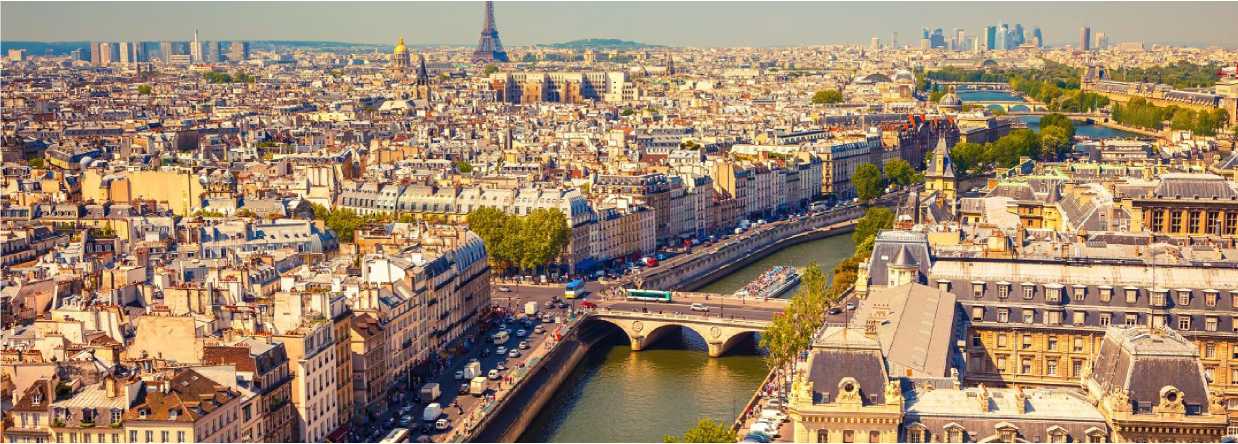 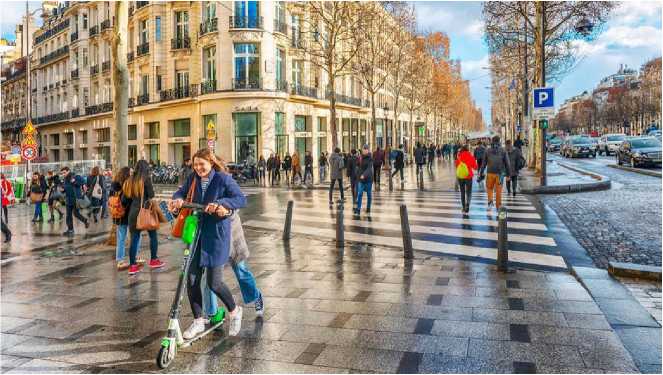 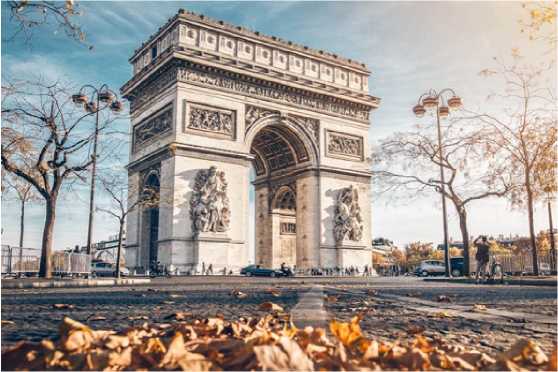 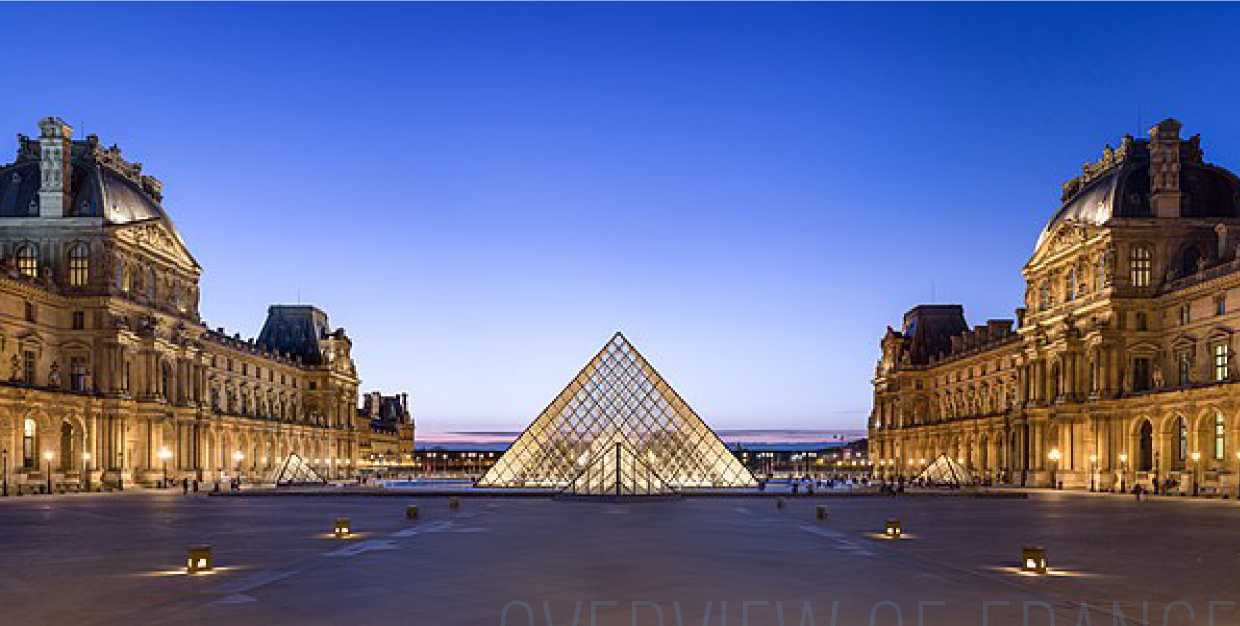 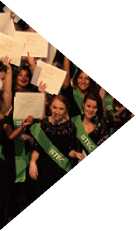 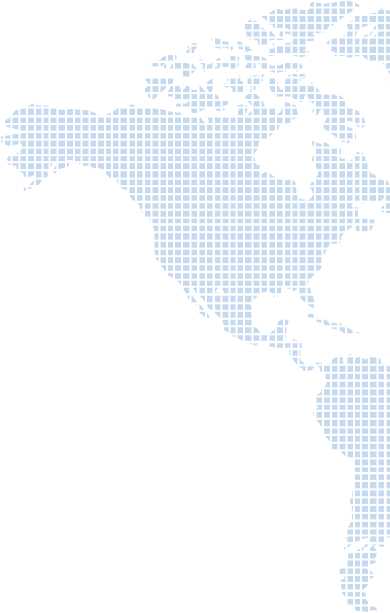 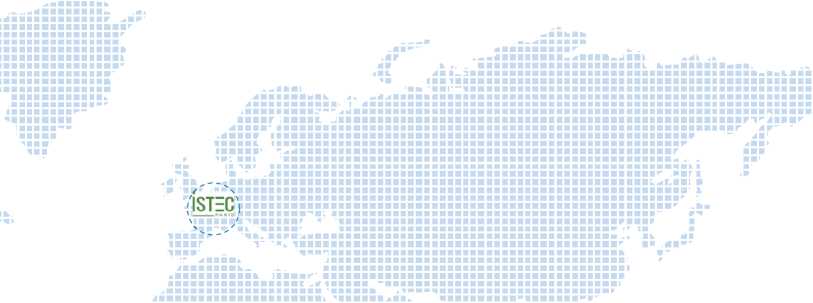 SCHOOL PROFILE【学校简介】法国ISTEC高等商学院(www.istec.fr)建校于1961年，位 于巴黎老城区心脏地带(巴黎10区)，是法国著名的商业和管 理类学院，中国教育部认可推荐院校，在中国教育部涉外监管 网(http://jsj.moe.gov.cn/n1/12033.shtml)备案。学院聚集 着拥有国际化视野的高水平师资队伍，拥有商科专业优质的教 学经验，建校以来学院以开发学生潜能，培养富于创新、创业 精神的企业管理者为己任，学校涵盖了17个领域的本科、硕士、 高层EMBA和DBA学位课程。同时ISTEC商学院还设立了120个 国际交流中心，拥有3000家合作公司，可为学生提供实习就业 及商务合作机会1961年建校嚴■中国教育部认可推荐院校■设立了 120个国际交流中心3000家合作公司提供实习就业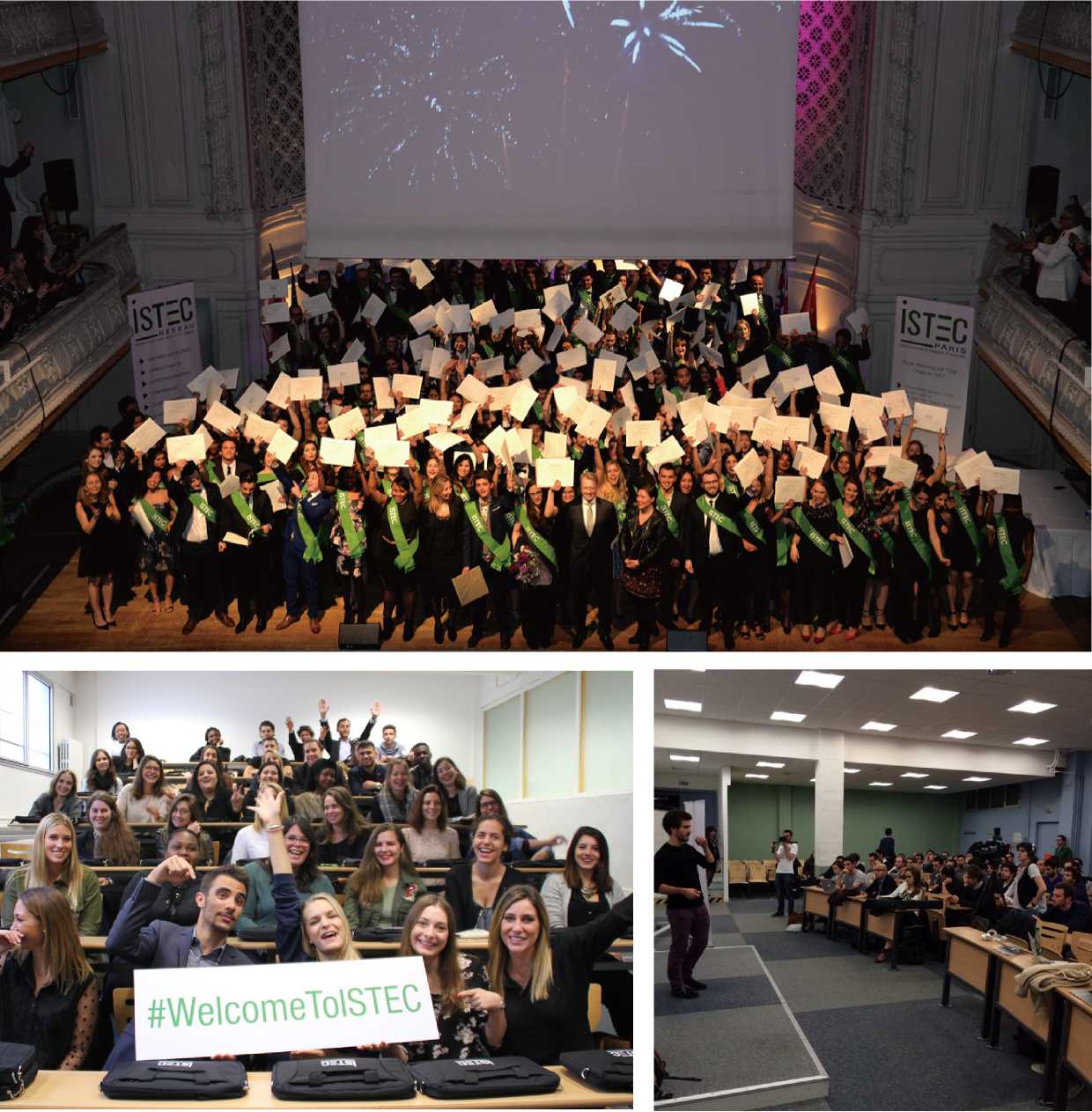 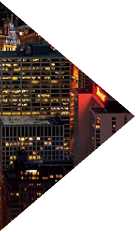 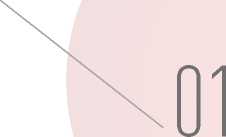 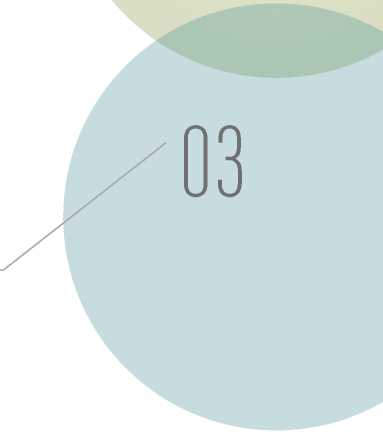 PROJECT ADVANTAGES【项目优势】权威高校学位认证•	学校是教育部涉外监管网备案正规高校。 毕业所获学位证书，可在教育部留学生 服务中心进行学历学位认证（双证合一），国家承认，全球通用。正规文凭含金量高所获学位是法国教育部颁发的正规文凭 （非法国各部的国家级职业资格等同硕 士类）。学位可用于积分落户、报考公 务员、职称评定、升职加薪、海外移 民、企业上市等。学习时短集中上课•	学制一年，境外学习60天。时间成本和 经济成本低，相比较常规留学有极高性 价比，是在职人员攻读硕士的最佳选择。入学简单轻松毕业 	• 入学采取资格审核制，无需全国联考， 无雅思/托福语言要求，外语授课，中 文同步翻译。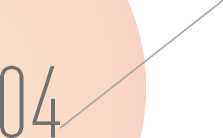 国际学习全球视野	1法国£TE C高等商学院顶级师资团队。高端企业参访，法国游学课堂，共同探 讨跨国家，跨文化的商业模式，寻找个 人或企业发展新机遇，实现高品质的商 务合作。06\	国内学习人脉拓展、	•可选修国内一年的研修课程，提升管理 能力和实践水平，与各领域精英汇聚同 学构建高层次人脉资源，助力于同学的 事业发展。INTRODUCTION TO TEACHERS【师资介绍】pl 1 FaouziBensebaa01科学管理学博士； HDR （研发管理特许任教资格）;巴黎第 八大学教授。n n Julienne BRABET02社会学博士； HDR（研发管理特许任教资格）和统计学科 学管理；Paris-Est Creteil大学教授;欧洲管理学院 （European Academy of Management ）副主席；法国社 会学管理学院（Societe Franqaise de Management ）副 主席。n Enrico COLLA3科学管理学博士; HDR（研发管理特许任教资格）;巴黎第八 大学教授;市场营销和国际分销学研究教授;NOVANCIA 巴黎工商协会研究中心商业学研究主任。n / Jerome MERIC04科学管理学博士； HDR（研发管理特许任教资格）；HEC 高商毕业;CEREGE Universite de Poitiers 大学教授。INTRODUCTION TO TEACHERS05u u ISTEC科学研究理事会主席；ENS Cachan科学管理学博 士； HDR（研发管理特许任教资格）；CNAM教授;组织系统 发展院会（DOveloppement des Systemes d'Organisation ） 席位持有人；IFSAM （国际学术管理联合会）前任主席; « Society and Business Review »编辑。Denise ROUSSEAU06心理学博士;加州大学伯克利分校教授；H.J. Heinz II大学 组织行为和公共政策学教授;Carnegie Mellon大学教授； I'Academy of Management 管理学会前主席。Pascal ROUSSEL07法国高教部金棕桐骑士勋章获得者，法国高教部文化遗产 和资产评估专家IQ Francois GOXE巴黎萨克雷-凡尔赛大学国际贸易和企业管理硕士系主任;国际贸易营销*具体课程以开学后课表为准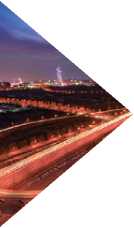 专业方向：欧洲时尚设计与管理*具体课程以开学后课表为准中华大民共和国教育部ISTECPAR I S来源：http://www.jsj.edu.cn/nl/12033.shtmlsource: http://www.jsj.edu.cn/n1/12033.shtml法国主流商学院排名包括L'ETUDIANT （学生杂志）法国高商排名，PARISEN （巴黎人杂志）法国高商排名， LEPOINT （观点杂志）法国商学院排名,FIGARO（费加罗报）法国高商排名等。法国一共有200多所商学院， 其中排名前40位的商学院被誉为"法国精英高商"。★信息来瀨自法国商学院信息中心:http://www.edijeu.cn/★ The information is from the French Business School Information Center: http://www.edueu.cn/ESC ClermontHEC ParisAudencia BS, MantesEDHEC BC,U1te,NIceFParl3和大学itt行排名的程威排名奈統.ISTEC,Paris (accesslbte在2015-2016年的全球Edunlvmsal排名中： In the Ed universal global rankings of 2015—2016：ISTEC精英学院项目排第8名ISTEC Grand program ranked 8th* Eduniversal is an authoritative ranking system for business schools and universities in more than 150Le top 3 pour etre r白mun^r白 pendant vos etudes 公学生获职业回报最大的法国高商TOP 3Le top 5 pour bien se prtparer d la vie professionneileQ	职业规划最佳法国商商TOP 5Montpellier BS*法国『Itudiant网站公布，2018^法国高等商学院< Grande ecole ）的最新排名countries around the world.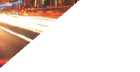 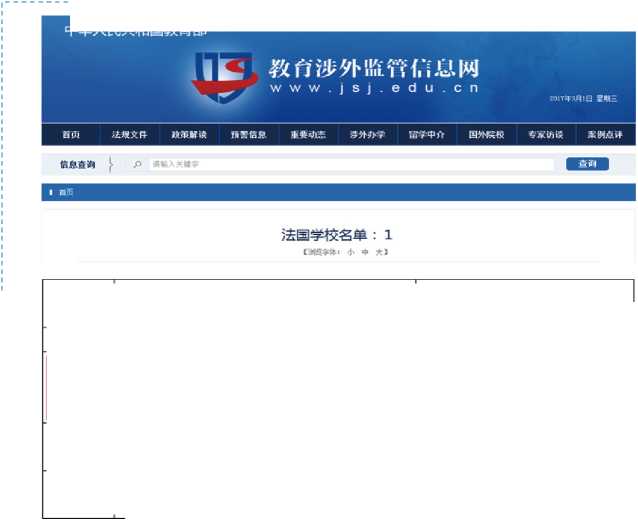 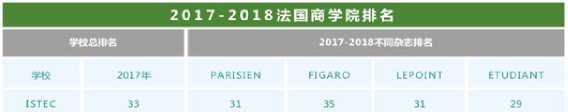 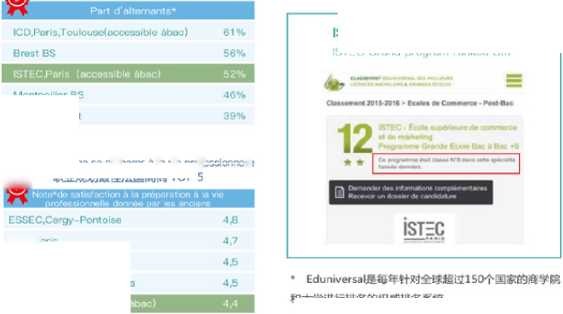 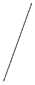 学位证书ISTECPARISAHESTATKW K Wtt lNSCfflPTIOMiocumM m( MiU ceur Mnir M -alai a ouaRiUpVWitM CM1 1XWU1UJo »VHQn« SUt*m IUELKAIE.MmiMrt* Fi»nc* M	«u M*no* ri«T^C-JCNMW.S t PARIS. CMM 4*Ey EO^We piojitaw*- U«A • MwMV*nm <M «*>** lrt*«i*taxiia»* >.4v 44M4T 0%i*ait>Mn)VwmcMpMiKKnntpw(x4*«0rM4«pw» CK^dW * n»*	MM学历学位认证书录取通知学生证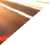 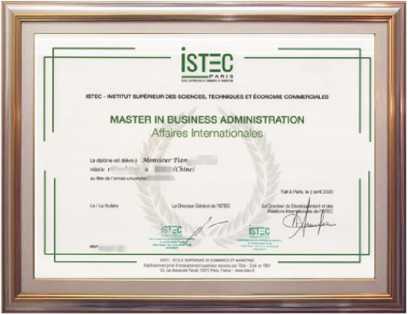 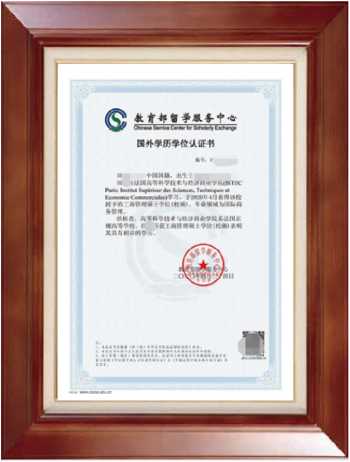 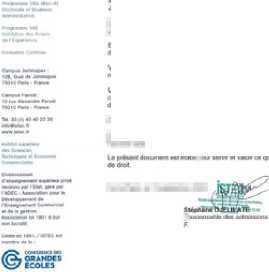 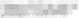 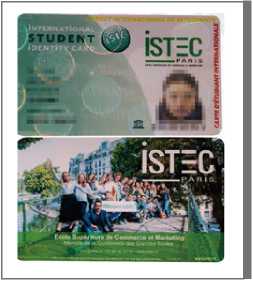 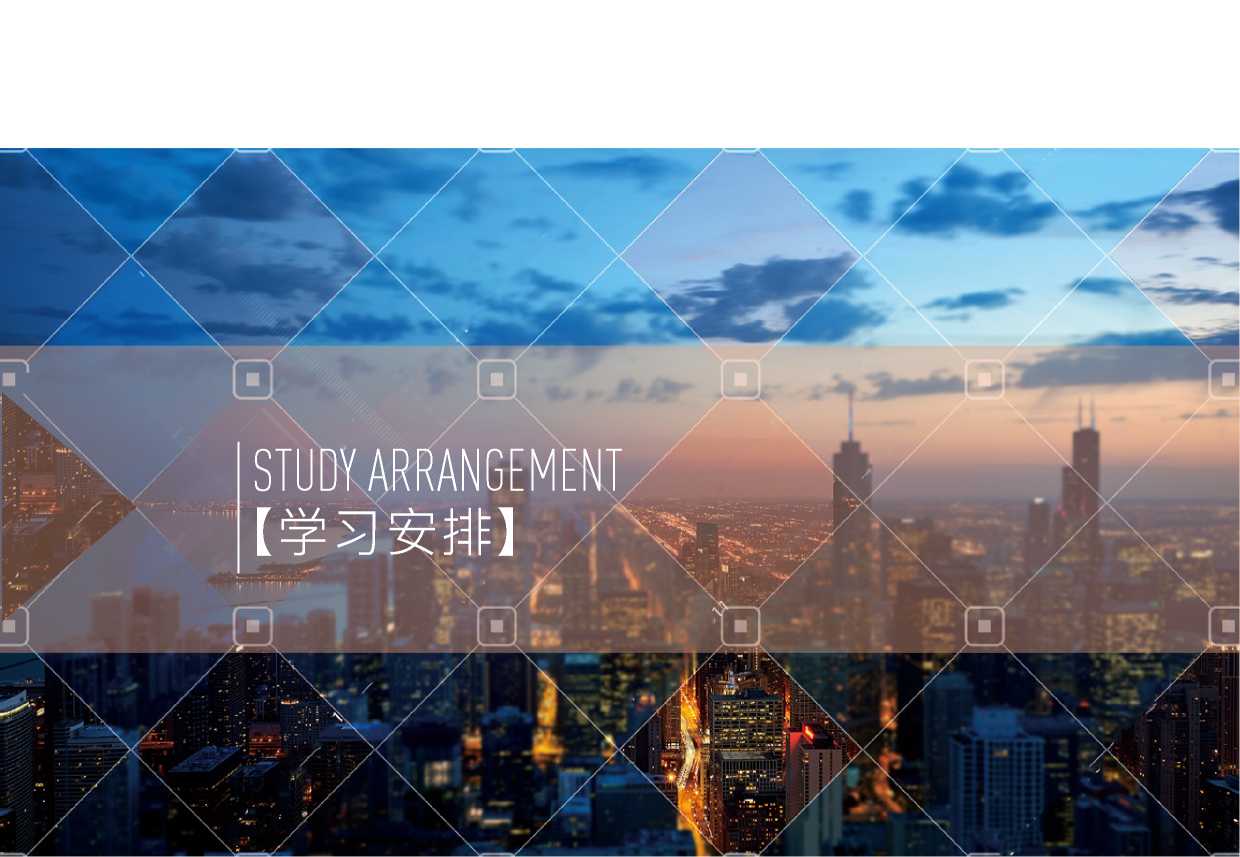 —、开设专业：工商管理专业(MBA),国际贸易与营销方向/时尚设计与管理方向。二、	学制设置：一年(法国集中学习60天)三、	学习方式：外语授课，全程配中文翻译四、	开学日期：每年3月，9月。五、	毕业证书：按照学校相关课时规定，修满学分，完成论文答辩，即可申请毕业， 获得法国教育部颁发的正规的硕士学位，学位证书在教育部留学生 服务中心进行学历学位认证。1^ REGISTRATION PROCESS【报名流程】一、入学资格学信网可查的学历，本科毕业+ 1年以上工作经验，或专科 毕业+ 2年以上工作经验。无犯罪记录，即可申请。业绩突 出者根据情况可做特殊申请二、报名材料1、入学申请表电子版扫描件 2、身份证正反面扫描件3、	护照电子版扫描件（首页PDF格式的电子版）4、	专科或本科毕业证书和成绩单扫描件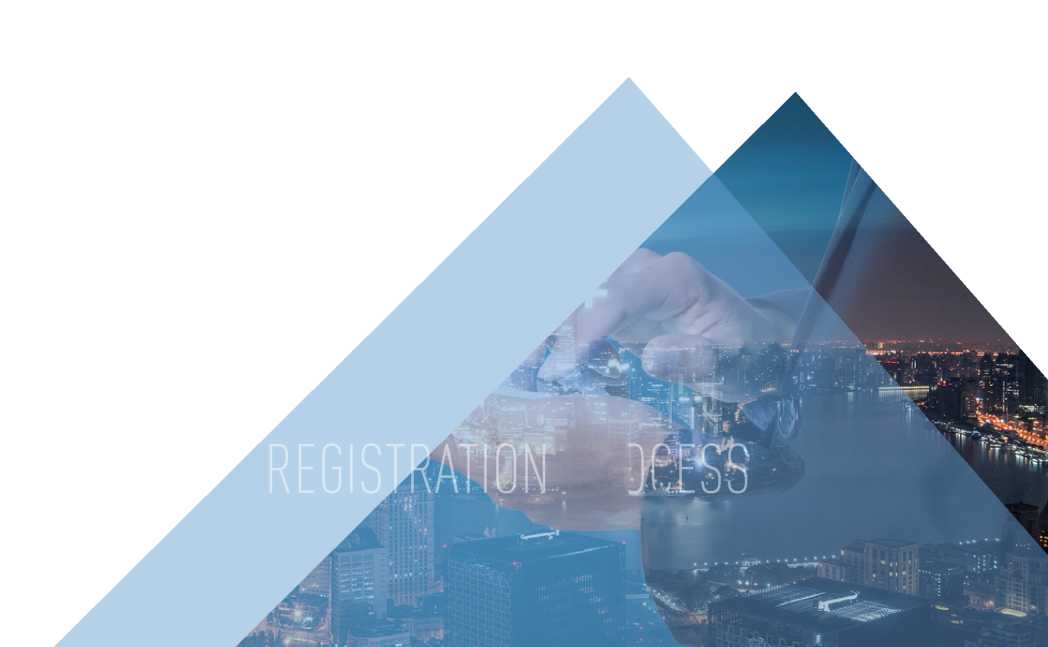 三、学费缴纳1、	学费标准：硕士学费23.8万；2、	学员资料通过审核后，在3个工作日内缴纳学费， 缴费完成后学校正式注册学籍，安排学习。（注：学费 包含：学籍注册费、课程学习费、教材费、中文翻译费、 国内国际学生管理费，国外大学公共资源使用费，论 文指导费等。不包含：签证费、交通费、食宿费、生 活费等。）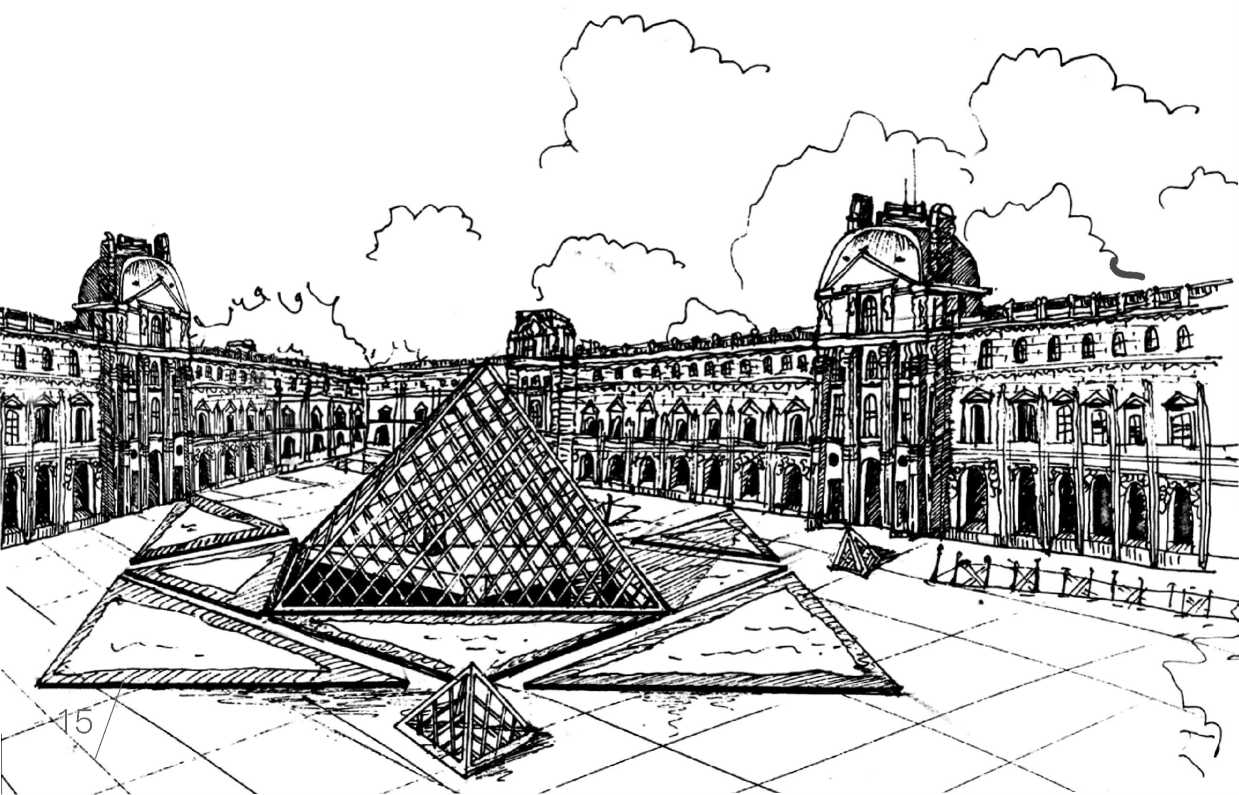 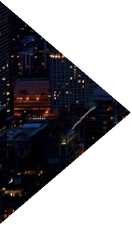 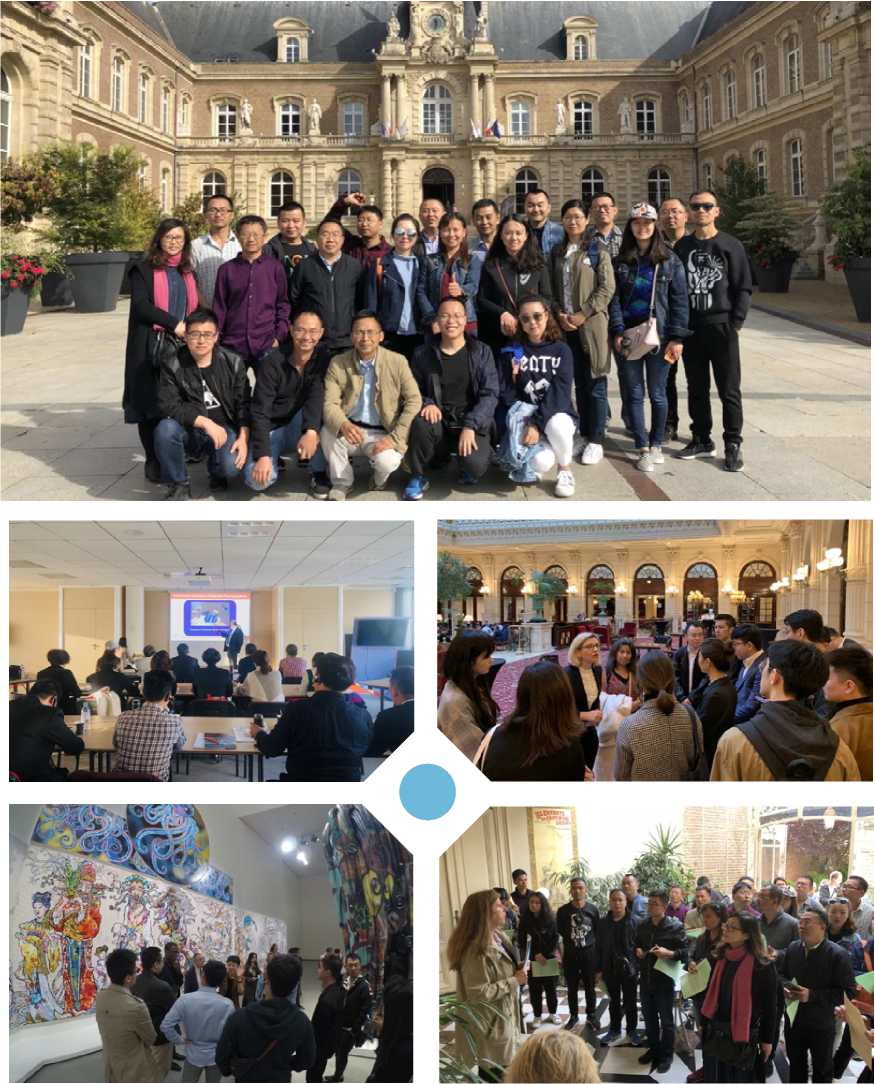 17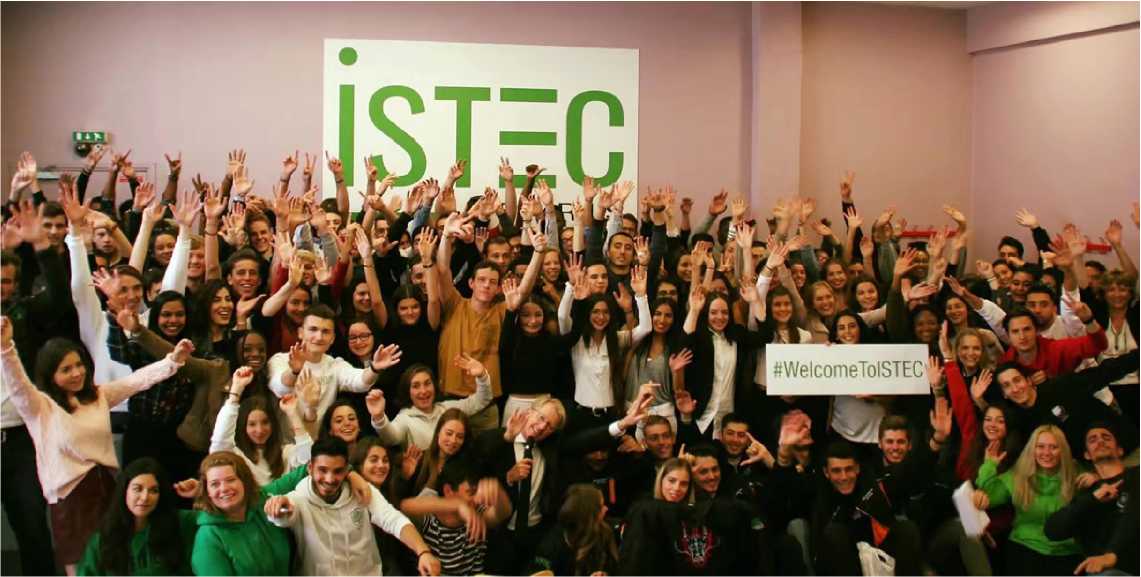 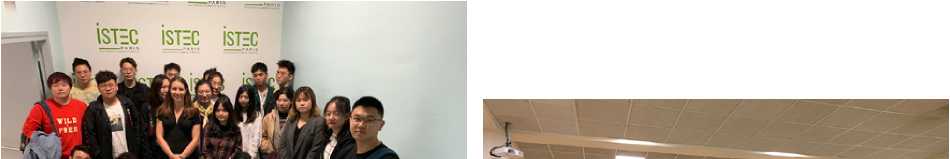 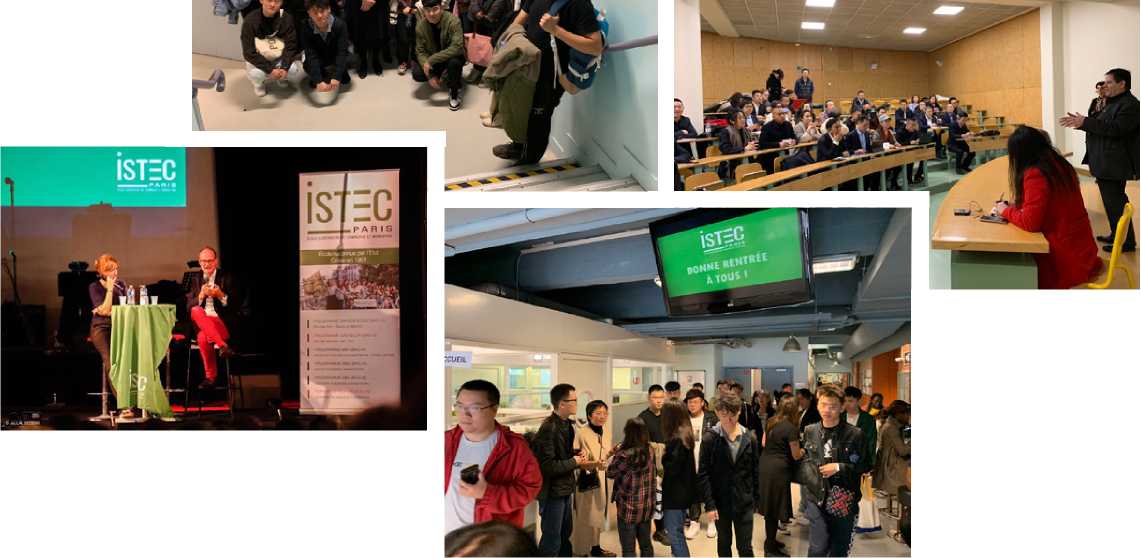 www.istec.fr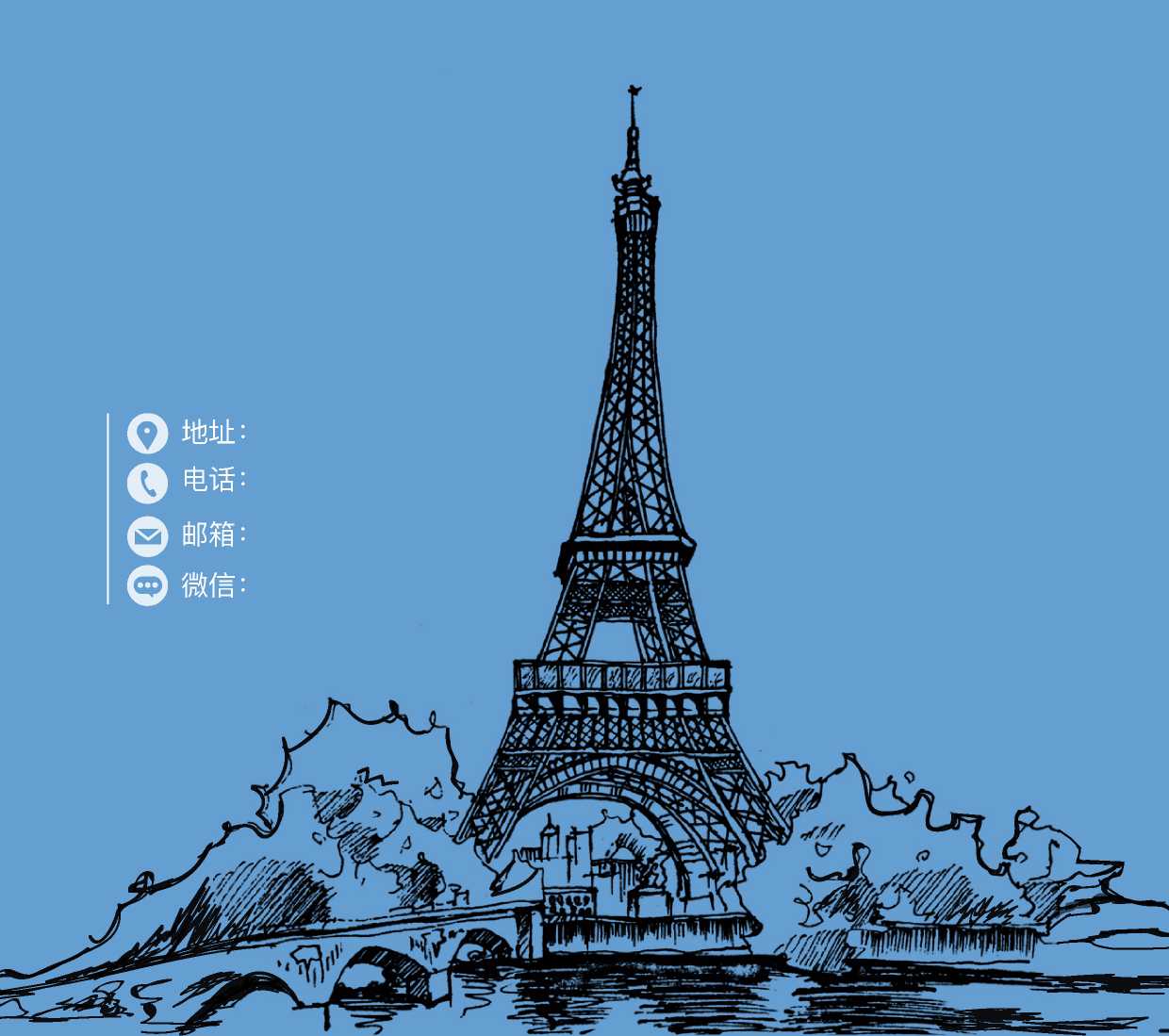 序号CONTENUS课程ECT S学分1Anglais英语22Leadership et management领导力与管理33Negociation commercial商业谈判24Evolution de la distribution a partir du 19e siecle19世纪以来分配布局发展25Franqais法语26Management inter culturel国际管理文化27Etude de marche市场调研28Histoire de la marque品牌历史29Management de la qualite品质管理210Prise de parole谈判技巧211Communications marques品牌推广212Culture digitale数字文化213Emarketing applique数字营销应用314Finance金融215Histoire point de vente销售网点历史216Visites d'entreprise企业参访317Negociation谈判218Introduction au memoire de rechercher applique论文指导与研究方法219Redaction de memoire论文1520Soutenance de memoire论文答辩6序号CONTENUS课程ECT S学分1Anglais英语22Calcul des couts成本核算23Etude de marche市场调研24Franqais法语25initiation a la finance财经基础26Marketing de la mode时尚营销27Marketing de projet项目营销28Management de la qualite品质管理19Prise de parole谈判技巧110Communications marques品牌推广111E marketing applique数字营销应用212File rouge mode时尚类实践课程313Panorama de la mode时尚概况214Prise de parole专业话术能力115Communications marques品牌推广116Culture digitale数字文化217Finance金融218Histoire point de vente销售网点历史219Leadership领导力220Les textiles布料121Visites d'entreprise企业参访222Introduction au memoire de rechercher applique论文指导与研究方法223Redaction de memoire论文1524Soutenance de memoire论文答辩663ISCID: Institut Superieur de CommerceInternational de Dunkerque敦刻尔克高等国际商业学校敦刻尔克高等国际商业学校64ISG Paris: Institut Sup^rieur de Gestion高等管理学院高等管理学院65ISTEC Paris : Institut Super!eur desSciences, Techniques et EcononieCoBimerciales高等料学技术与经济髙业学院66Programme MBA-ISA: Institut Sup^rieur des Affaires高等商业学院高等商业学院67CESEM Reims: Centre Etudes SuperieuresEuropeennes de Management兰斯欧洲高等管理研究中心兰斯欧洲高等管理研究中心